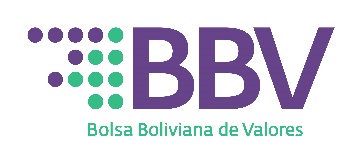 FORMULARIO DE INSCRIPCIÓN(*) Datos opcionales(*) Datos opcionalesRequisitos de InscripciónEnviar el formulario de inscripción con los datos del/los participantes y la copia delcomprobante de depósito bancario antes del inicio del curso (*) al correo: aulabursatil@bbv.com.bo con el asunto “Inscripción - Cursos de capacitación”.(*) Para la emisión de la factura se debe realizar previamente el depósito bancario.DATOS PARA EL DEPÓSITO EN CUENTA BANCARIAGRACIASNOMBRE DEL CURSO AL QUE SE INSCRIBEDATOS PERSONALESDATOS PERSONALESDATOS PERSONALESDATOS PERSONALESDATOS PERSONALESDATOS PERSONALESNOMBRESNOMBRESAPELLIDOS APELLIDOS N° DOCUMENTO DE IDENTIDADN° DOCUMENTO DE IDENTIDADN° DOCUMENTO DE IDENTIDADPROFESIÓNEMAILCELULAR TELEFONO(*)DATOS LABORALESDATOS LABORALESEMPRESACARGO ACTUALTELEFONO (*)DATOS PARA EMISIÓN DE FACTURADATOS PARA EMISIÓN DE FACTURANOMBRE / RAZÓN SOCIALNIT 